Projet: Régions de la France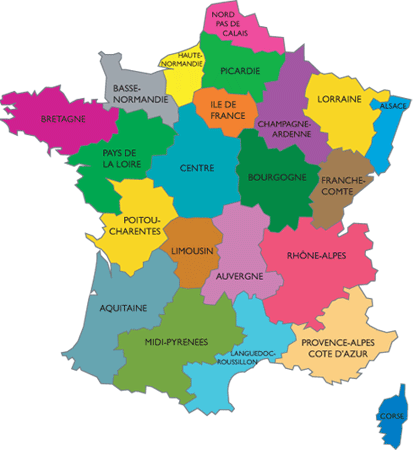 Description: You and a partner will research a region of France. You will create a large brochure (I will show you and example) that explores the geography, cities, food and culture of that region.
	*NOTE: As you are doing your research BOTH you and your partner should complete this guide. Checklist :___ What are the main cities in the region (must include the capital)? List 1-3 cities and their populations.	Cities-		__________________		___________________		______________________	Pop.-		__________________		___________________		_________________________What cities in N.C are roughly the same size?	Cities		________________		___________________		______________________	Pop.-		________________		___________________		_________________________Are there famous bridges, monuments, or churches in these cities? Of what (or for whom) and why?	__________________________________________________________________________________________________________________	__________________________________________________________________________________________________________________	__________________________________________________________________________________________________________________	_____________________________________________________________________________________________________________________What is the geography like? Describe it in your own words using at least 3 good adjectives.	______________________________________________________________________________________________________________________Are there main geographical attractions? Mountains? Ocean? Sea? Hills? Rivers? Vineyards? Farms? Where are these places w/ in the region or what cities are they near? Label clearly w/ caption and description on a map of your region.	_____________________________________________________________________________________________________________________	_____________________________________________________________________________________________________________________	_________________________________________________________________________________________________________________________What do the people do at the geographical attractions and why is it an attraction (ex. tall peak, famous battle?,unique beach)_____________________________________________________________________________________________________________________________________________________________________________________________________________________________________________________________________________________________________________________________________________________________________________________Does this region share cultural similarities with another nearby country? Give examples (architecture, food, language).	___________________________________________________________________________________________________________________________	______________________________________________________________________________________________________________________________What is that region known for producing? Wine (which kinds of grapes)? Meat (What kinds of cows/sheep, famous? Cheese? Textiles? Fragrances? Make-up? Is there a famous school at this place? What do the French know this region for? What does the production process look like?	_________________________________________________________________________________________________________________________	_________________________________________________________________________________________________________________________	_________________________________________________________________________________________________________________________	_________________________________________________________________________________________________________________________	_________________________________________________________________________________________________________________________	_____________________________________________________________________________________________________________________________Do the principal products made here have anything to do w/ the geography or climate? Explain.	___________________________________________________________________________________________________________________________	_______________________________________________________________________________________________________________________________What popular or famous food dishes are unique to this region? Print 3 different recipes (in French) and include photos.You must include at least 2 on your brochure.___________________________		___________________________		___________________________________Why are these foods eaten here? Is there a history to the famous food dish?	___________________________________________________________________________________________________________________________Are there well-known events that take place here? What happens during these? When and why? (Religious observances, festivals etc.)	___________________________________________________________________________________________________________________________	___________________________________________________________________________________________________________________________	_______________________________________________________________________________________________________________________________Do the people in this region have an accent? Youtube search: accent (your region) and see how it sounds. 	______________________________________________________________________________________________________________________________What would you want to visit do in this region and why?	___________________________________________________________________________________________________________________________	___________________________________________________________________________________________________________________________For the brochure:____A map of france w/ highlighted region.____A map of region w/ important cities and geographical attractions clearly labeled.____Individual sections for those cities explaining famous monuments, rivers, churches etc. 	___Clear size comparison city from N.C.____A section for products in this region and descriptions.____A section for famous dishes in this region w/ description and at least one posted recipe in French. ____4 more pictures related to the presented content. Final Checklist:____The prodcut is:  ____ well organized		____ easy to read		___visually attractive	____I am proud of my w	ork. ;)